STUDENT APPLICATION FORMACADEMIC YEAR 2018/2019(Photograph)FIELD OF STUDY:      		CODE ISCED 2013:      SENDING INSTITUTIONSTUDENT’S PERSONAL DATA (to be completed by the student applying)PREVIOUS AND CURRENT STUDYLIST OF INSTITUTIONS/ORGANISATIONS WHICH WILL RECEIVE THIS APPLICATION FORM (in order of preference):LANGUAGE COMPETENCE(Common European Framework of Reference for Languages level: excellent C1; good B2; satisfactory B1; poor A2)WORK EXPERIENCE RELATED TO CURRENT STUDY (if relevant)The attached Transcript of records includes full details of previous and current higher education study. Details not known at the time of application will be provided at a later stage.RECEIVING INSTITUTION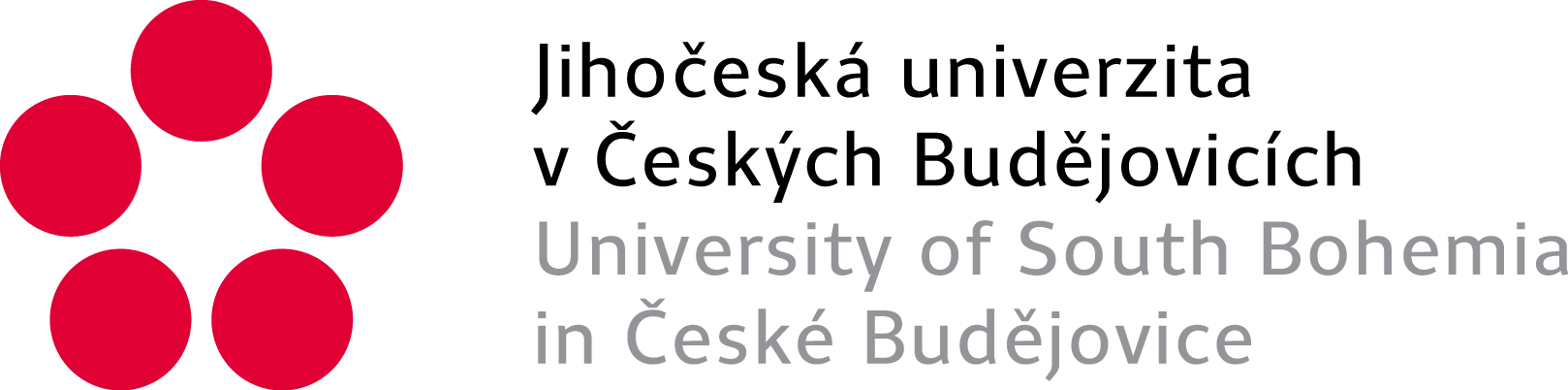 Erasmus ProgrammeStudent mobility for TRAINEESHIPName and full address: University of South Bohemia in České BudějoviceBranišovská 31a, 370 05 České Budějovice, Czech Republic Erasmus ID code:         CZ CESKE01Faculty coordinator – name, telephone and telefax number, e-mailJana Ředinová; tel.: +420 389 037 517; zahr@zsf.jcu.czErasmus coordinator - name, telephone and telefax number, e-mailJana Dvořáková; tel.: +420 389 032 030; jdvorakova04@jcu.cz Family name:      First name (s):      Date of Birth:      Place of Birth:      Sex:      Nationality:Current address:Permanent address (if different):Tel.:      E-mail:      Diploma/degree for which you are currently studying (Bc. Mgr. PhD.):       Number of higher education study years prior to departure abroad:      Have you already been on a study/traineeship mobility with Erasmus programme?   Yes             No If Yes, when?    (year) ………..…….…. (months) ………..……..…….. (days)……….…...…………                     where?  (institution) ………………………………… (country)…………….…………………     InstitutionCountryPeriod of studyPeriod of studyDuration of stay (month)No. of expected ECTS creditsInstitutionCountryfromtoDuration of stay (month)No. of expected ECTS creditsName of student:Briefly state the reasons why you wish to work abroad?Mother tongue:Other languages:LevelLevelLevelLevel□ excellent□ good□ satisfactory□ poor□ excellent□ good□ satisfactory□ poor□ excellent□ good□ satisfactory□ poorType of work experienceFirm/organizationDatesDatesCountryType of work experienceFirm/organizationfromtoWe hereby acknowledge receipt of the application, the proposed training agreement and the candidate’s Transcript of records.We hereby acknowledge receipt of the application, the proposed training agreement and the candidate’s Transcript of records.The above-mentioned student is provisionally accepted at our institution not accepted at our institutionStamp and signature of the university responsible person:Date:Stamp and signature of the university responsible person:Date: